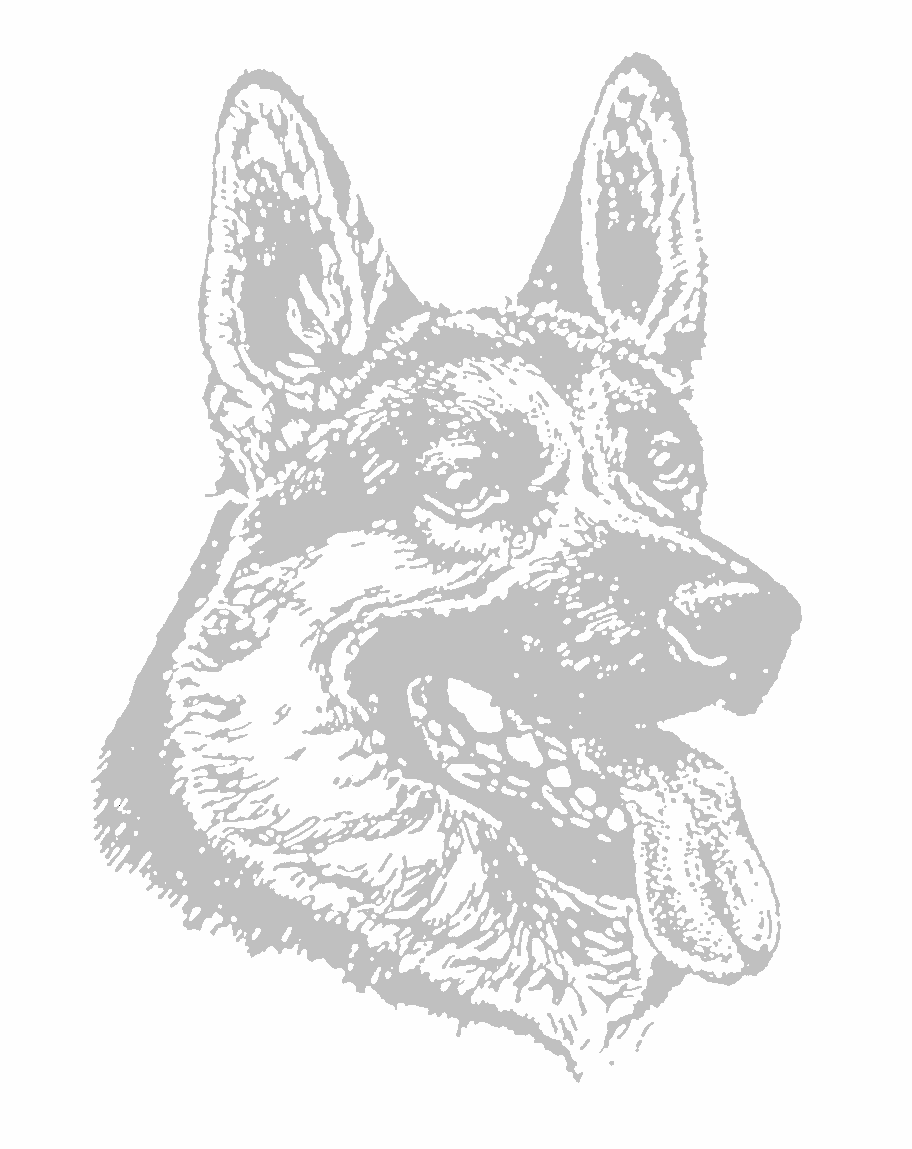 Chotěboř – 29. 5. 2022PSI1.  ARRE Hartis Bohemia							1.tř. 5JX1/p 2023/202410. 8. 2020, 123807/20, 39835, RTG: HD+ED 0/0, ZVV1, VD1 (KVV 21 tř. mladých)(Warrior von Media – Herra Hartis Bohemia)FENY2.  AGNES Harmony Czech							1.tř., 5JX1/P  dož.		16. 9. 2016, 104739/16/20, 49841, RTG: HD+ED 0/0, spond. 0, BH, ZVV1, Fpr3, V(Bacardi Avax Hof – Ola Larope-Czech)3. RONDA Hartis Bohemia							1.tř., 5JX1/p dož.22. 3. 2017, 106838/17, 89585, RTG: HD+ED 0/0, spond. 0, ZVV1, V (Freddi von Modithor – Walery Hartis Bohemia)4. ORLA z Údolí Úpy								1.tř., 5CX 1/p dož.		10. 1. 2018, 110652/18/20, 44931, RTG: HD+ED 0/0, spond. 0, BH, IGP 3, FH1, VD(Xoltan von Peroh – Chalsea z údolí Úpy)5.  OXANA z Údolí Úpy							1.tř., 5XZ1/p dož.10. 1. 2018, 113654/18/20, 44933, RTG HD+ED 0/0, BH-VT, ZVV1, IGP 1, KV, VD3(Xoltan von Peroh – Chelsea z Údolí Úpy)6.  URI Hartis Bohemia								1.tř., 5JX1/p dož.11. 3. 2018, 111842/18, 49920, RTG: HD+ED 0/0, spond. 0, ZVV1, V (Hugo vom Radhaus – Walery Hartis Bohemia)7.  XARRA Hartis Bohemia							1.tř., 5JX1/p 2023/20244. 10. 2019, 119204/19, 39806, RTG HD+ED 0/0, spond. 0, BH, IGP1, VD1, VT 3x, V(Gary vom Hühnegrab – Irra Hartis Bohemia)8.  XANTA Hartis Bohemia							1.tř., 5JX1/p 2023/20244. 10. 2019, 119206/19, 39808, RTG HD+ED 0/0, spond. 0, BH, ZVV1, VD1, VT, V(Gary vom Hühnegrab – Irra Hartis Bohemia)9.  DIXIE z Ronbaru								1.tř., 5V1/p 2023/202414. 2. 2020, 120790/20, čip: 203164000108059, RTG: HD+ED 0/0, spond. 0, BH-VT, IGP2(Henk von der Mooreiche – Erra Levemar)10.	 GREIS Rumina Moravia							1.tř., 5JXQ1/p 2023/202426. 11. 2019, 120009/19, 49968, RTG: HD+ED 0/0, spond. 0, ZVV1(Whillo v. Klostermoor – Daisy Rumina Moravia)